ΝΑΥΤΙΚΟΣ ΟΜΙΛΟΣ ΔΙΑΥΛΟΥ ΩΡΕΩΝ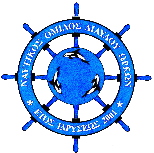 Περιφερειακό Πρωτάθλημα Κ. Ελλάδας Optimist - Laser 4.710 - 12 ΔΕΚΕΜΒΡΙΟΥ 2021ΑΝΑΚΟΙΝΩΣΗ Νο 2 Τροποποίηση Οδηγιών Πλου – Παραρτήματος Β’Η Οδηγία Πλου 6.5 διορθώνεται ως ακολούθως:«6.5	Την τελευταία ημέρα της διοργάνωσης δεν θα δοθεί προειδοποιητικό σήμα μετά τις 14:00 16:00. Αυτό αλλάζει το άρθρο 8.4 της Προκήρυξης Αγώνα.»Ωρεοί,   10.12.2021, 10:00Η Επιτροπή Αγώνων